Additional file 2Figure S1. Mean plasma concentrations of rebamipide. The error bars show the standard deviations.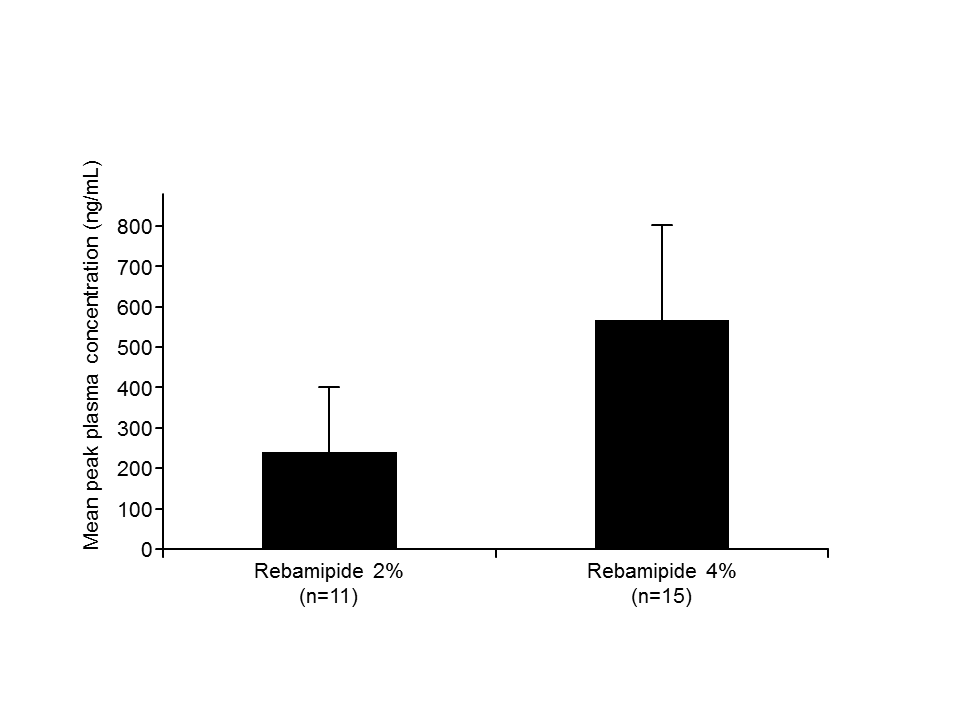 